Мастер-класс на тему:«Методика руководствасюжетно-ролевыми играмив детском саду»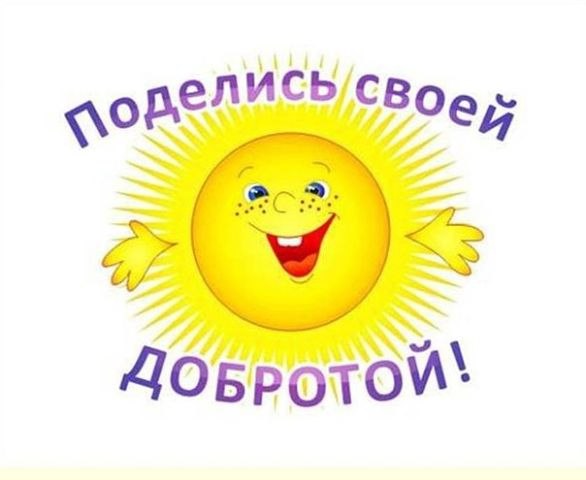                                                                                    Подготовила:                                                                           Воспитатель МБДОУ Д\с №23                                                                           Лещенко Людмила НиколаевнаЯ рада приветствовать в этом уютном зале вас, уважаемые педагоги, - людей, убежденных в том, что детство – один из лучших периодов человеческой жизни. «Детство – это игра, игра – это детство».Руководство сюжетно-ролевыми играми требует от воспитателя большого мастерства и педагогического такта. Планируя работу по руководству сюжетно – ролевыми играми детей, педагогу необходимо предусматривать обогащение содержания игры, расширение игрового опыта детей. Большое внимание педагог должен уделять развитию творческих способностей детей, формированию положительных взаимоотношений.Руководство сюжетно-ролевой игрой в дошкольном учреждении осуществляется в двух основных направлениях: Косвенное руководство (без вмешательства воспитателя в игру, направленное на обеспечение опыта детей). Сюда входят: • наблюдения; • целевые прогулки; • экскурсии • беседы; • чтение художественной литературы; • просмотр кино, видеофильмов; • занятия (особенно речевые)  • рассмотрение иллюстраций; • ознакомление с атрибутами, предметами-заменителями и способами их использования; • организация игрового пространства (подбор, изготовление своими руками);  • игры (конструктивные, дидактические, подвижные) ; • изобразительная деятельность; • игры-имитации; • мнимые «телефонные разговоры»; • придумывание историй для планирования игры, например, «Придумаем историю о больной девочке и то, как помог необычный чай» ; • «домашние задания», которые приучают ребенка к самостоятельному поиску информации (например, «Как мама убирает. Что делает сначала, что потом»).  Прямое руководство (с вмешательством в игру). Самое сложное и важное – обдумать задачи и приемы воспитания детей в игре: как способствовать объединению детей, как научить распределять роли, доводить до конца задуманное. При этом ставятся задачи как ко всему коллективу, так и к отдельным детям. Первое условие успешного руководства играми – умение наблюдать за детьми, понять их игровые замыслы, их переживания. Это не просто: ребенок, особенно в младшем дошкольном возрасте, не всегда может, а иногда не хочет делиться со взрослыми своими намерениями. Педагогу необходимо завоевать доверие детей, установить с ними контакт. Это легко достигается в том случае, если педагог относится к детской игре серьезно, с искренним интересом, без обидного снисхождения, к которому дети весьма чувствительны. Такому педагогу дети охотно рассказывают о своих планах, обращаются к нему за советом и помощью.Особенно сложна роль педагога в ходе развития сюжета игры. Во время подготовки к ней, когда дети еще не вошли в свои роли, когда сюжет игры только намечается, педагог с уважением относится к замыслу участников, может давать им советы, руководить их поведением, как взрослый детьми. Иное дело в ходе игры, когда неосторожным вмешательством можно разрушить созданный ребенком образ. Далеко не всегда дети прислушиваются к советам взрослых во время игры. Педагог не может быть равнодушным зрителем, он выражает сочувствие матери, у которой заболела дочка, с интересом слушает рассказ моряков об опасных трудностях их путешествия. Такой педагог может дать совет относительно дальнейшего развития игры, и ребенок прислушивается к его словам, особенно когда к нему обращаются как к действующему лицу. «Маме можно посоветовать пойти с больной дочкой к врачу». Такие советы обогащают замысел игры. Наиболее эффективным способом руководства является участие самого педагога в игре. Через выполняемую им роль, игровые действия он воздействует на развитие содержания игры, помогает включению в нее всех детей, особенно робких, застенчивых, пробуждает в них уверенность в своих силах. Я принимаю непосредственное участие во многих играх, часто совсем не главную, эпизодическую. Но и в этой роли можно незаметно руководить игрой, направлять ее, будить воображение детей, в результате чего возникают новые эпизоды, о которых дети сами раньше не догадывались. Например, в роли зрителя в театре  спрашиваю, где продаются билеты, и таким образом навожу на мысль сделать кассу; как покупатель в магазине  спрашиваю о таких товарах, которые продавцы еще не приготовили – завтра они наверняка появятся на прилавке. Еще один важный компонент сюжетно-ролевой игры - использование предметов, представляющих уменьшенную копию реальных вещей и созданных специально для организации игры ребенка, и предметов-заместителей.В руководстве детей большое место занимает косвенные приемы руководства, чтобы не мешать ребенку, самостоятельно играть, т.к. только самостоятельная сюжетно-ролевая игра в наибольшей степени способствует развитию ребенка.   Руководство игрой должно строиться на основе результатов наблюдения за самостоятельной сюжетно-ролевой игрой детей.   Воспитатель должен как можно чаще ставить ребенка в позицию «взрослого». Это способствует развитию самостоятельности у детей. Руководя игрой, воспитатель не должен подавлять инициативы, самостоятельности ребенка. Важно, чтобы в игре ребенок фантазировал, строил, творил.А сейчас я попрошу выйти ко мне  6 человек. (Предлагаю им тянуть номерки: номера 1,3,5 –одна команда; 2,4,6 - другая команда. Садятся за столы)(Столы стоят напротив друг друга по сторонам зала, на них поставить елочки).– Мы с вами сейчас поиграем  в интеллектуальную игру: «Заморочки из бочки».(предлагаю педагогам вытянуть из мешочка бочонок с номером, в соответствии с которым будет задан вопрос. Кто отвечает правильно – получает игрушку для своей елочки).Вопросы:1.Перечислите, в какие сюжетно-ролевые игры должны играть дети младшего и среднего возраста? (В младшей группе дети играют в: «Дочки-матери», «Парикмахерская», «Больница», «Детский сад», «Магазин», «Автобус», «Пароход», в средней группе добавляются «Кукольный театр», «Столовая».)2.Требования, которые необходимы для того, чтобы игра носила развивающий характер? ( это умение ребенка действовать в воображаемом плане, что ведет к построению воображаемой ситуации; это умение ребенка ориентироваться в системе человеческих взаимоотношений, так как игра направлена именно на их воспроизведение формирование реальных взаимоотношений между играющими детьми; это согласованность действий всех участников игры).3. Назовите условия, необходимые для развития сюжетно-ролевой игры? (соответствующая предметно-развивающая предметно-игровая среда; определенные знания по теме игры и умение их реализовывать в практической деятельности; совместная игра взрослого с детьми, где взрослый демонстрирует образцы ролевого взаимодействия в виде ролевого диалога; создание игровой ситуации).4. Какие сюжетно-ролевые игры добавляются в старшем дошкольном возрасте? («Аптека», «Поликлиника», «Салон красоты», «Библиотека», «Мы строители», «Космонавты», «Военные»)5. На какие группы делятся приемы руководства сюжетно-ролевой игрой? (прямые и косвенные).6. Какие приемы руководства относятся к первой группе? (ролевое участие в игре; участие в сговоре детей; разъяснения; показ оказания помощи; совет в случае затруднений).7.Какие приемы руководства относятся ко второй группе? (дидактические игры; чтение художественной литературы; беседы о прочитанном; экскурсии и целевые прогулки; составление альбомов; встречи с интересными людьми; изготовление и пошив костюмов, атрибутов).8.Чем отличаются приемы руководства сюжетно-ролевой игрой  у малышей от приемов руководства сюжетно-ролевой игрой у старших дошкольников? (с детьми младшего дошкольного возраста воспитатель в основном использует  прямые приемы, а с детьми  старшего дошкольного возраста- косвенные приемы руководства).Молодцы, справились с вопросами. Ну что, ж, идем дальше. А сейчас я вам предлагаю «зарядку» для ума – разгадывание кроссворда под названием: «И все-таки игра!». Кроссворд будете разгадывать командой. Чья команда раньше справится с заданием, получит приз.( Включается спокойная музыка).А пока работают команды, я поиграю с вами (обращается к зрителям). Сейчас мы с вами определим составляющие сюжетно-ролевой игры. Я задаю вопрос – вы отвечаете.Итак, вопрос первый: Это сфера деятельности, которая воспроизводится детьми, представляющий собой отражение ребенком определенных действий, событий, взаимоотношений из жизни и деятельности окружающих.(Сюжет)Вопрос второй: Это то, что воспроизводится ребенком в качестве цельного и характерного момента деятельности и отношений между взрослым и их бытовой, трудовой, общественной жизни.(Содержание)Вопрос третий: Это средство реализации сюжета и главный компонент сюжетно-ролевой игры.(Роль).(Если команды не готовы, поиграть еще  со зрителями и провести конкурс«Знатоки программы».Определите, какой возрастной группе соответствует программное содержание игры.- Формировать умения осуществлять разнообразные условные игровые действия с сюжетной игрушкой, предметом: связывать 2-3 игровых действия в смысловую цепочку, словесно обозначать их, продолжать по смыслу действие, начатое партнером-взрослым, а затем сверстником.                                                                        (от 1,5 до 3,5 лет)- Формировать умения принимать и обозначать игровую роль, реализовывать специфические игровые действия, элементарный игровой диалог с партнером-сверстником.                                                                                   (от 3 до 4 лет)- Формировать умения изменять свое ролевое поведение в соответствии с разными ролями партнеров, умение менять роль и обозначать свою новую роль для партнеров в процессе развертывания игры.                                                                                     (от 4 до 5 лет)- Формировать умения комбинировать разнообразные события, согласовывая в общем сюжете индивидуальные замыслы; учить овладевать совместным  сюжетосложением.                                                                                    (от 5 до 7 лет)Ну что ж, наши команды закончили работать, и сейчас мы проверим правильность ответов в кроссворде.(читаю вопрос – смотрим ответ. Кто быстрее и правильнее ответит – тому приз вручить)Вопросы для кроссворда:По вертикали:1.Необходимый компонент игры – без чего не начнешь игру? (замысел)3.Современный легкий детский конструктор. (лего)5.Спутник жизни детей. (игрушка)7.Любимая самостоятельная деятельность детей. (игра)По горизонтали:2.Первая игрушка малыша. (погремушка)4.Место покупок в быту и в игре. (магазин)6.Что распределяют между собой участники игры? (роль)8.Пособия для организации сюжетно-ролевой игры.(атрибуты).Я прошу команды подойти ко мне, встать в кружок и расставить руки в стороны. А теперь мысленно положите на левую руку все то, с чем вы пришли сегодня на мастер-класс: свой багаж мыслей, знаний, опыта. А на правую руку – то, что получили нового. А теперь давайте хлопнем одновременно в ладоши и скажем громко «Спасибо!».Я благодарю всех за участие в работе и примите от меня эти памятки по руководству сюжетно-ролевой игрой в детском саду. Спасибо всем за внимание!